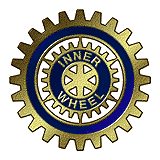 Kristinehamns IWC	Årets motto: “Together we can”Brev nr: 8President: Margareta KarlssonSekreterare: Alexandra KlemanDistriktspresident: Agneta FimmerstadKallelse till månadsmöteDatum: Måndag 10 Februari 2020Tid: 18.30Plats: Mat i din VardagProgram: Carina tidigare frisör kommer och ger tips och visar någon håruppsättningar.Meny: 3 sorters pajer, bröd, dryck samt kaffe/te med kaka.Pris:  130krAnmälan: Marica Wirén nr:070-563 10 67	    Inger Lampa nr: 073-157 17 78Senast: Torsdag 6 FebruariDen 13 januari samlades vi för att uppmärksamma IW-dagen. Vi träffades först på Kristinehamns bibliotek där vår president Margareta Karlsson hälsade oss, och kvällens föredragshållare Carin Kvarforth från Missing People välkomna. Margareta tog också upp IWs motton och att de har paralleller med syftet och arbetet hos Missing People. Ett arbete Carin Kvarforth i sitt föredrag gav oss en inblick i. Carin inledde med att berättade om hur Misssing People startat i Göteborg 2012 då 6 personer samlats för att leta efter en försvunnen man. De hade satt upp skyltar för att få fler människor att hjälpa till med sökandet och många anslöt sig. Mannen hittades och man insåg att sådana här sökgrupper behövdes. Det var utgångspunkten för att gruppen Sökarna i Västra Götaland bildades. Gruppen växte och blev Missing People (i fortsättningen förkortad MP). MP har nu funnits i 8 år, har 60 000 personer registrerade i ett skallgångsregister och är en rikstäckande organisation med ett tjugotal regionala avdelningar runtom i landet. MP Värmland startade den 27 augusti 2012, och har nu 2400 sökare i skallgångsgruppen. Man har också tillgång till drönare, ett 20-tal godkända sökhundar och krishanterare. Kärnan i organisationen är alla frivilliga personer. Carin säger att MPs strävan är att kunna starta en sökinsats inom sex timmar från det att ett ärende kommer in till deras jour, oavsett tid på dygnet. eller plats i Sverige, samt att söka för att rädda liv men också för att ge anhöriga stöd och möjlighet till ett avslut. När en sökinsats behövs får MP kännedom om den dels genom sin jourtelefon, dels genom webformulär och dels genom polisen. För att en sökinsats sedan ska påbörjas behövs godkännande från minst två anhöriga. Det görs också en kontroll av att en polisanmälan har gjorts. Polisen kan säga nej till en sökinsats av olika anledningar, t ex att insatsen innebär fara.  Sökinsatsen inleds sedan med att försöka få tag i personen som försvunnit genom mobil eller sms. Får man inte kontakt finns olika grader av sökprioriteringar på en skala från 1–6 beroende på omständigheterna kring försvinnandet. Sökningen planeras lokalt. En efterlysning publiceras på facebook och en kallelse via sms går ut till dem som anmält sig till skallgångsregistret. De som kan, vill och har möjlighet kan delta i skallgångskedjan. Det är helt frivilligt och man behöver inte meddela om man kommer eller inte. För att delta i sökandet måste man vara 18 år. Förutsättningarna måste också vara säkra för att en skallgångskedja ska gå ut, Inför sökandet bildas en sambandsgrupp med en operativ chef som ansvarar för sökinsatsen. Det finns också en gruppchef som har kontakt med sökarna. Kontakten med anhöriga sköts av en administrativ chef. Carin som är administrativ chef berättade att det kan bli många svåra samtal med förtvivlade och oroliga anhöriga. Det är heller inte alltid sökinsatser får ett lyckligt slut och då människor står inför stora tragedier och sorg. Av respekt för de anhöriga och personen som försvunnit råder sekretess. Ingen får sprida information om fynd eller annat i sökandet. Sökandet kan gå till på olika sätt beroende på terräng och annat,Ledstångssök. Här söker man längs en väg eller skogsgata och ca 15 meter in i terrängen.Bredsök, vilket innebär skallgång.Sök med godkända hundarStads och industrisök.Ljudsök. Här ger Carin ett exempel på hur en person som hade en glassbil kom till en sökplats där ett barn försvunnit. Han satte på glassbilen signal för att ge barnet ett positivt ljud att orientera sig efter. Det finns olika orsaker till att människor försvinner. Det kan var svampplockare som gått vilse, Barn som inte hittar hem. Människor med olika sjukdomstillstånd. Det kan vara ensamma och deprimerade personer. Och det finns människor som bara försvinner. 30–35 personer har aldrig hittats. Karin belyser också MPs styrka som ligger i att de kan starta upp sökandet på kort tid. Att regiongrupper arbetar på samma sätt och att de kan bilda patruller med ett stort antal, 1000-tals, sökare. Att de har tillgång hundar och skotrar och att de aldrig ger upp. Sökinsatser kan pågå i veckor och månader. MP är en ideell förening utan statsbidrag. Det finns ett kansli med 2 anställda och ekonomiskt får de verksamheten att gå runt genom sponsorer, medlemsavgifter och frivilliga bidrag. Det finns olika sätt att stötta MP. Man kan anmäla sig till skallgångsregistret och delta i sökningar. Man kan bli medlem med en medlemsavgift på 350/ år. Man kan bli sponsor eller ge frivilliga bidrag. Man kan gå någon av MPs utbildningar och man kan ställa upp med lokal och material. Carin gav oss en mycket intressant inblick i MPs syfte och målsättning, dess organisation, och det beundransvärda, frivilliga arbete de gör för att hjälpa människor som försvunnit och deras anhöriga. Carin sa att MP var hennes skötebarn och efter ett sådant här föredrag känner man stor respekt för tillvarons eldsjälar och deras skötebarn. Efter det intressanta föredraget gjorde Carin oss sällskap till restaurangen Mat i vardagen där vi åt smörgåstårta och sedan en härlig gräddtårta klubben bjöd på för att fira IW-dagen. Till kaffet berättade vår kassör Lena Watz att 500 kronor från ”spargrisen” skulle skänkas just till Missing People, vilket Carin tackade för. IW-dagen blev en givande kväll med både ett lärorikt, intressant föredrag och också tårta, skratt och prat. Vid pennanBritt-Marie SkymanVice sekreterare